Kevin CastilloLab 911-21-11	Mr. Ismael is a Science and Mathematics teacher. He has had about almost half the junior student population. So far he has taught Algebra, geometry, physics, and trigonometry. He has helped some students pass his courses. He also made Physics possible to learn. Physics is a hard subject but he makes it fun and understandable. Some people say he’s a corny I guy, but at least he attempts to make a joke from time to time. A lot of people give him an average of about 85 out of 100 that he is a good teacher. Furthermore people like having him as a teacher for the courses they had.	Mr. Ismael has not change the lives of many, but for those he had, he taught them the basics of geometry or algebra. Most of his Physics students agree that he is a good teacher, very strict and manages his class very well. A lot of people say he is intelligent because he teaches mathematics and science. Over all people like his teachings and his style of it.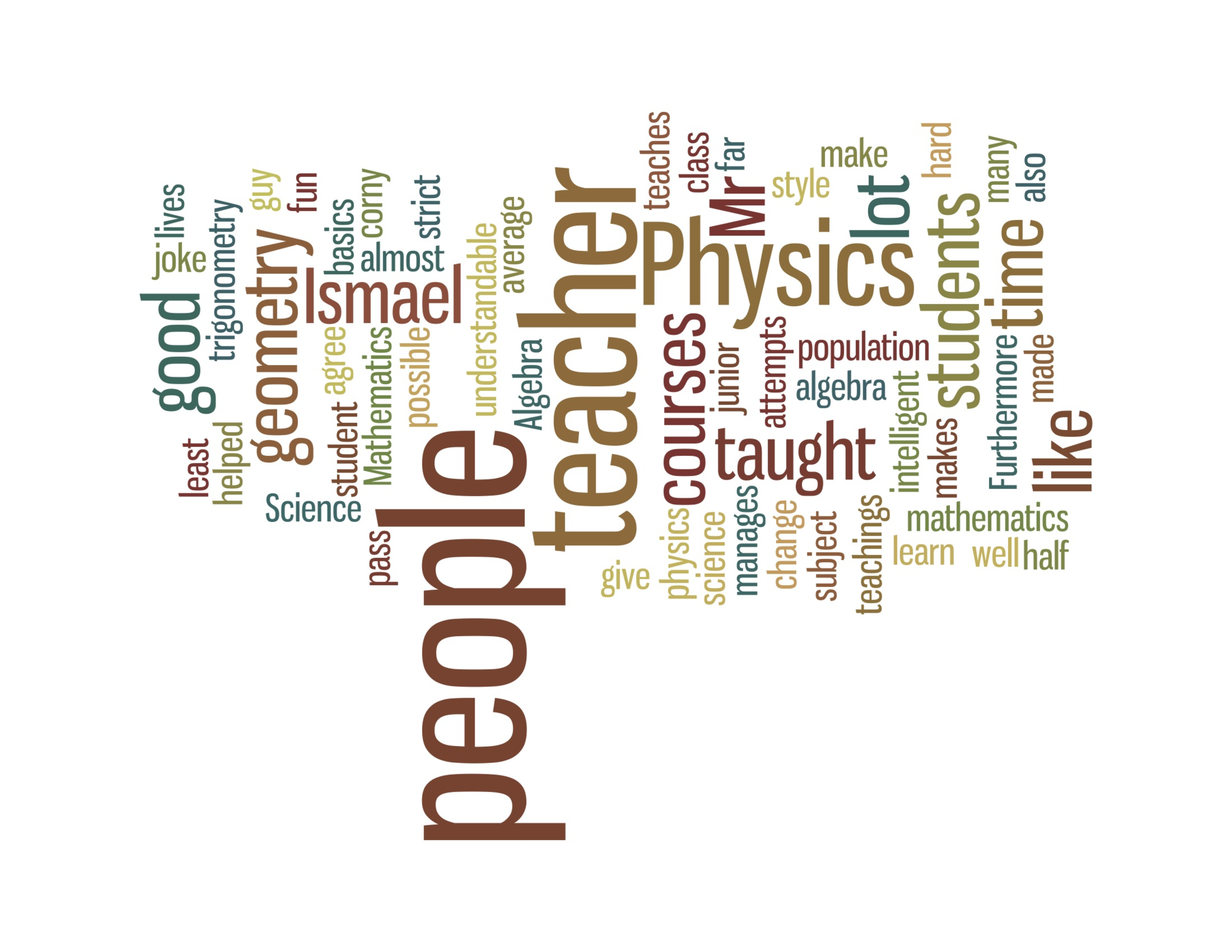 